Права родителей. 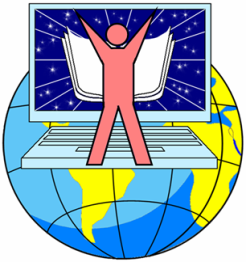 Родители имеют право: 1. Участвовать в управлении образовательным учреждением в соответствии с его уставом.2. Определять по согласованию с образовательным учреждением темпы и сроки освоения обучающимися обязательного и дополнительного образования.3. Обращаться в конфликтную комиссию образовательного учреждения в случае несогласия с решениями и действиями администрации, учителя, классного руководителя по отношению к обучающемуся.4. Вносить предложения, касающиеся изменений образовательного процесса или организации дополнительных образовательных услуг.5. Инициировать перевод ребёнка в другой классный коллектив, к другому классному руководителю, учитывая способности ребёнка и специализацию учебного плана.6. Выбирать формы обучения: экстернат, семейное образование, самообразование по отдельным предметам либо сочетание этих форм по согласованию (решению) педсовета в соответствии с Уставом образовательного учреждения.Обязанности родителей. Родители обязаны:1. Создают благоприятные условия для выполнения домашних заданий и самообразования ребёнка.2. Несут ответственность за обеспечение ребёнка необходимыми средствами обучения и воспитания, в том числе учебниками, спортивной формой, формой для трудового обучения, сменной обувью и т.д.3. Совместно с образовательным учреждением контролируют обучение ребёнка, поведение его в школе и вне её, в общественных местах.4. Несут ответственность за ликвидацию обучающимися академической задолженности, за поведение детей, занятость их во внеурочное время.5. Своевременно вносят установленную плату за питание обучающегося.6. Несут материальную ответственность, согласно Гражданскому кодексу РФ, за ущерб, причинённый образовательному учреждению по вине учащегося.7. Посещают родительские собрания 1 раз в четверть, приходят по приглашению любого учителя для беседы – по мере необходимости.ГРАЖДАНСКАЯ ОТВЕТСТВЕННОСТЬ РОДИТЕЛЕЙСт.1064 ГК РФ. Общие основания ответственности за причинение вреда.1. Вред, причинённый личности или имуществу гражданина, а также вред, причинённый имуществу юридического лица, подлежит возмещению в полном объёме лицом, причинившим вред.2. Лицо, причинившее вред, освобождается от возмещения вреда, если докажет, что вред причине не по его вине.Ст. 1073 ГК РФ. Ответственность за вред, причинённый несовершеннолетними в возрасте до 14 лет1. За вред, причинённый несовершеннолетним, не достигшим четырнадцати лет (малолетним), отвечают его родители (усыновители) или опекуны, если не докажут, что вред возник не по их вине.2. Если малолетний, нуждающийся в опеке, находился в соответствующем воспитательном, лечебном учреждении, учреждении социальной защиты населения или другом аналогичном учреждении, которое в силу закона является его опекуном, это учреждение обязано возместить вред, причинённый малолетним, если не докажет, что вред возник не по вине учреждения.3. Если малолетний причинил вред в то время, когда он находился под надзором образовательного, воспитательного, лечебного или иного учреждения, обязанного осуществлять за ним надзор, либо лица, осуществляющего надзор на основании договора, это учреждение или лицо отвечает за вред, если не докажет, что вред возник не по его вине в осуществлении надзора.4. Обязанность родителей (усыновителей), опекунов, образовательных, воспитательных, лечебных и иных учреждений по возмещению вреда, причинённого малолетним, не прекращается с достижением малолетним совершеннолетия или получения им имущества, достаточного для возмещения вреда.Ст. 1074 ГК РФ. Ответственность за вред, причинённый несовершеннолетними в возрасте от четырнадцати до восемнадцати лет1. Несовершеннолетние в возрасте от четырнадцати до восемнадцати лет самостоятельно несут ответственность за причинённый вред на общих основаниях.2. В случае, когда у несовершеннолетних в возрасте от четырнадцати до восемнадцати лет нет доходов или иного имущества, достаточных для возмещения вреда, вред должен быть возмещён полностью или в недостающей части его родителями (усыновителями) или попечителем, если они не докажут, что вред возник не по их вине.3. Если несовершеннолетний в возрасте от четырнадцати до восемнадцати лет, нуждающийся в попечении, находился в соответствующем воспитательном, лечебном учреждении, учреждении социальной защиты населения или другом аналогичном учреждении, которое в силу закона является его попечителем, это учреждение обязано возместить вред полностью или в недостающей части, если не докажет, что вред возник не по его вине.4. Обязанность родителей (усыновителей), попечителя и соответствующего учреждения во возмещению вреда, причинённого несовершеннолетним в возрасте от четырнадцати до восемнадцати лет, прекращается по достижении причинившим вред совершеннолетия либо в случаях, когда у него до достижения совершеннолетия появились доходы или иное имущество, достаточные для возмещения вреда, либо когда он до достижения совершеннолетия приобрёл дееспособность.Ст.1075 ГК РФ. Ответственность родителей, лишённых родительских прав, за вред, причинённый несовершеннолетнимиНа родителя, лишённого родительских прав, суд может возложить ответственность за вред, причинённым его совершеннолетним ребёнком в течение трёх лет после лишения родителя родительских прав, если поведение ребёнка, повлекшее причинение вреда, явилось следствием ненадлежащего осуществления родительских обязанностей.Ст. 1101 ГК РФ. Способ и размер компенсации морального вреда1. Компенсация морального вреда осуществляется в денежной форме.2. Размер компенсации морального вреда определяется судом в зависимости от характера причинённых потерпевшему физических и нравственных страданий, а также степени вины причинителя вреда в случаях, когда вина является основанием возмещения вреда. При определении размера компенсации вреда должны учитываться требования разумности и справедливости.Характер физических и нравственных страданий оценивается судом с учётом фактических обстоятельств, при которых был причинён моральный вред, и индивидуальных особенностей потерпевшего.Ст. 1099 ч.3 ГК РФ. Компенсация морального вреда осуществляется независимо от подлежащего возмещению имущественного вреда.ПРЕСТУПЛЕНИЯ ПРОТИВ 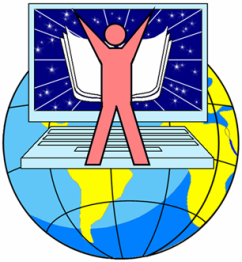 СЕМЬИ И НЕСОВЕРШЕННОЛЕТНИХСт. 150 УК РФ. Вовлечение несовершеннолетнего в совершение преступления1.Вовлечение несовершеннолетнего в совершение преступления путём обещаний, обмана, угроз или иным способом, совершённое лицом, достигшим восемнадцатилетнего возраста, наказывается лишением свободы на срок до 5 лет.2. То же деяние, совершённое родителем, педагогом или иным лицом, на которое законом возложены обязанности по воспитанию несовершеннолетнего, наказывает лишением свободы на срок до шести лет с лишением права занимать определённые должности или заниматься определённой деятельностью на срок до 3 лет или без такового.3. Деяния, предусмотренные частями первой или второй настоящей статьи, совершённые с применением насилия или с угрозой его применения, наказываются лишением свободы на срок от двух до семи лет.4. Деяния, предусмотренные частями первой, второй или третьей настоящей статьи, связанные с вовлечением несовершеннолетнего в преступную группу либо в совершение тяжкого или особо тяжкого преступления, наказывается лишением свободы на срок от пяти до восьми лет.Ст.151 УК РФ. Вовлечение несовершеннолетнего в совершение антиобщественных действий1. Вовлечение несовершеннолетнего в систематическое употребление спиртных напитков, одурманивающих веществ, в занятие проституцией, бродяжничеством или попрошайничеством наказывается обязательными работами на срок от ста восьмидесяти до двухсот сорока часов, исправительными работами на срок от одного года до двух лет, либо арестом на срок от трёх до шести месяцев, либо лишением свободы на срок до четырёх лет.2.То же деяние, совершённое родителем, педагогом или иным лицом, на которое законом возложены обязанности по воспитанию несовершеннолетнего, наказывает ограничением свободы на срок до трёх лет либо арестом на срок от четырёх до шести месяцев, либо лишением свободы на срок до пяти лет с лишением права занимать определённые должности или заниматься определённой деятельностью на срок до трёх лет или без такового.3. Деяния, предусмотренные частями первой или второй настоящей статьи, совершённые неоднократно либо с применением насилия, или с угрозой его применения, наказывается лишением свободы на срок до шести лет.